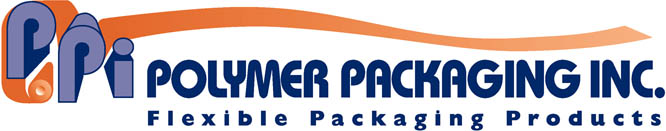 Contact:  Rod McGregor / 330.418.1124 / rodmcgregor@crowlinc.comJuly 16, 2018FOR IMMEDIATE RELEASE(High Resolution image and Caption Included on Page 2. Release is also available at https://editorpressroom.com/polymerpackaging/polymerpackaging_news_ez-stand-2018-07-13.html and photo available at https://editorpressroom.com/polymerpackaging/polymerpackaging_photos/polymerpackaging_hi_res/2018-07-13-ez-stand-hi.jpg)EZ STAND FROM POLYMER PACKAGING ALLOWS PRODUCTION OF STAND-UP POUCHES ON EXISTING VFFS MACHINE WITH ONLY MINOR MODIFICATIONSMassillon, OH—When shopping for food and beverage products, consumers respond to attractive convenience. Utilizing a stand-up pouch for premium shelf appeal is a popular option that continues to gain popularity in the United States. 	As a leading supplier of stand-up pouches, Polymer Packaging offers EZ Stand, a new technology to convert VFFS pillow packs into stand-up pouches with or withour zipper.  With EZ Stand you can form a bottom-gusset, stand-up pouch on your existing equipment with only minor modifications to the sealing jaws. 	“The process offers better filling speeds than pre-made pouch filling lines,” said Chris Thomazin, President. “This new technology requires minor modifications to VFFS sealing jaws and requires minimal capital investment.” 	Polymer Packaging pre-applies the bottom gusset—and even a zipper if desired—to a printed film web to form conventional style, stand-up pouches on your existing, slightly modified equipment. Nearly any VFFS machine can be adapted to run EZ Stand. PPI will be your partner throughout the process in coordinating the necessary modifications to your equipment. 	Polymer Packaging is a leader in developing flexible packaging solutions to the consumer products industry. For more information call 330-359-1421 or visit https://www.polymerpkg.com.-30- (Photo: Customer or PPI EZ Stand Photo
Cutline)EZ Stand is a pre-applied bottom gusset on a roll that can produce stand-up pouches on existing VFFS equipment with only minor modifications.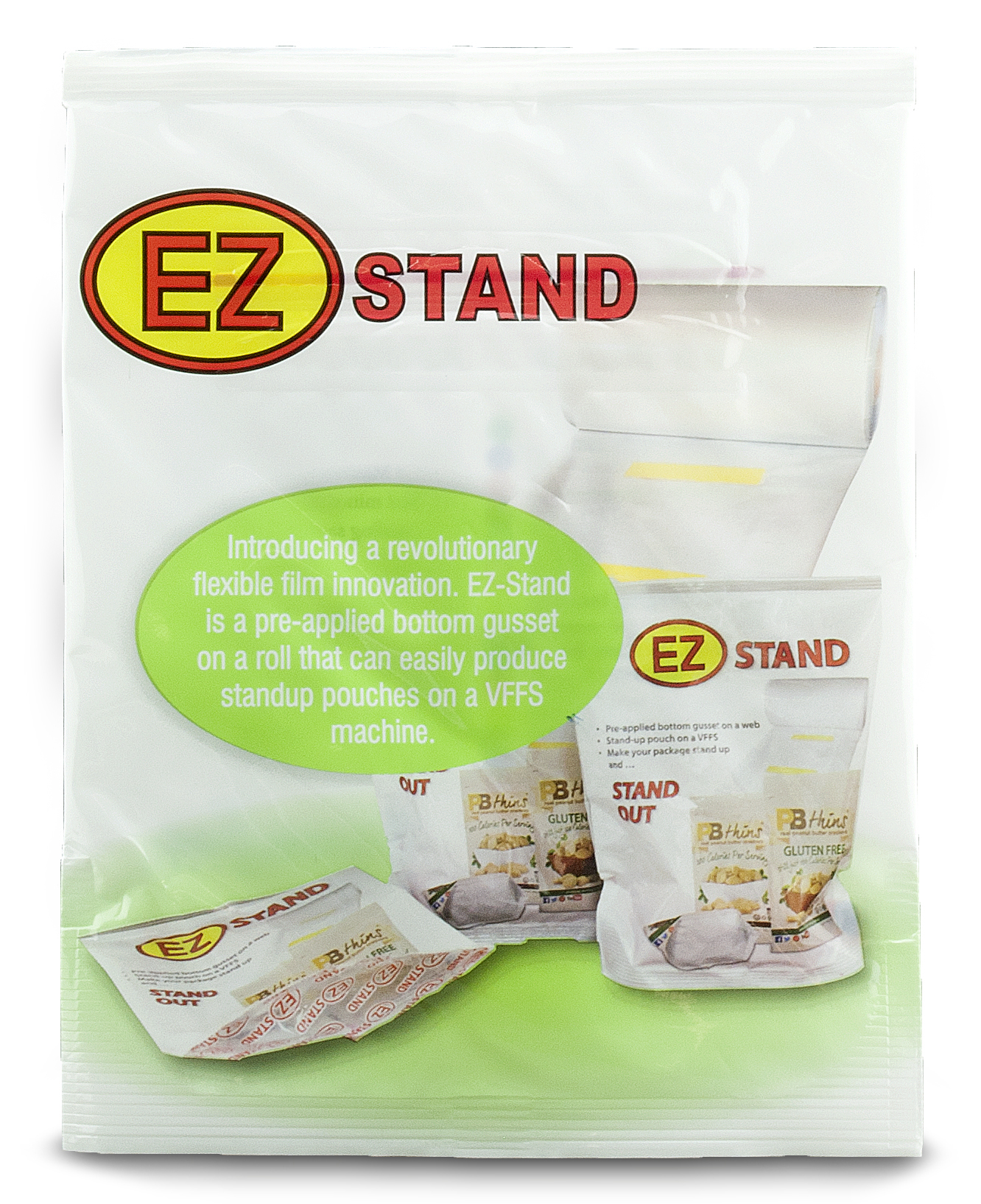 